         КАРАР                                   № 22	РЕШЕНИЕ «19» ғинуар 2024 й.                                                  «19 » января 2024 г.О дополнении  в Решение  Совета сельского поселения Акмурунский сельсовет муниципального района Баймакский район Республики Башкортостан  №146а  от 15 ноября 2019 г. «Об установлении земельного налога » на территории сельского поселения Акмурунский сельсовет муниципального района Баймакский район Республики Бащкортостан»	В соответствии с Федеральными законам от 03.08.2018 года №334-ФЗ «О внесении изменений в статью 52 части первой и часть вторую Налогового кодекса Российской Федерации» и главой 32 части второй Налогового кодекса Российской Федерации, Совет сельского поселения Акмурунский сельсовет муниципального района Республики Башкортостан РЕШИЛ:1.Включить пункт в решение Совета сельского поселения Акмурунский сельсовет муниципального района Баймакский район Республики Башкортостан от «15» ноября 2019 г.№146а «Об установлении земельного налога » на территории сельского поселения Акмурунский сельсовет муниципального района Баймакский район Республики Башкортостан» следующее дополнение:3.1.«Налоговая льгота может быть предоставлена на основании сведений, полученных налоговым органом в соответствии с Налоговым кодексом Российской Федерации и другими федеральными законами»	Глава СП Акмурунский сельсовет                                             М. А. Абубакиров БашҠортостан республикаҺЫБаймаК  районы муниципальРайонының  АҠМОРОН ауылСоветы ауыл биләмәһе СОВЕТЫРЕСПУБЛИКА БАШКОРТОСТАН СОВЕТ сельского поселения                   АКМУРУНСКИЙ  сельсовет муниципального района Баймакский районБашҠортостан республикаҺЫБаймаК  районы муниципальРайонының  АҠМОРОН ауылСоветы ауыл биләмәһе СОВЕТЫ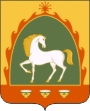 РЕСПУБЛИКА БАШКОРТОСТАН СОВЕТ сельского поселения                   АКМУРУНСКИЙ  сельсовет муниципального района Баймакский район           453676, Башҡортостан Республикаһы, Баймаҡ районы,                       Аҡморон ауылы, Ленин урамы, 41                           тел. 8(34751) 4-33-67           453676, Башҡортостан Республикаһы, Баймаҡ районы,                       Аҡморон ауылы, Ленин урамы, 41                           тел. 8(34751) 4-33-67         453676, Республика Башкортостан, Баймакский район,                           с.Акмурун,  ул. Ленина, 41                           тел. 8(34751) 4-33-67         453676, Республика Башкортостан, Баймакский район,                           с.Акмурун,  ул. Ленина, 41                           тел. 8(34751) 4-33-67